РЕШЕТИЛІВСЬКА МІСЬКА РАДА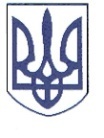 ПОЛТАВСЬКОЇ ОБЛАСТІРОЗПОРЯДЖЕННЯ	02 листопада 2023 року              м. Решетилівка                                          № 267Про  створення  Комісії  дляпроведення  співбесід   із кандидатами  у  помічникиветерана Вiдповiдно до статті 144 Конституції України, частини другої статті 42, пункту 20 частини четвертої статтi 42 Закону України „Про мiсцеве самоврядування в Українi”, Порядку реалізації експериментального проекту щодо запровадження інституту помічника ветерана в системі переходу від військової служби до цивільного життя, затвердженого постановою Кабінету Міністрів України від 19.06.2023 № 652 ЗОБОВ’ЯЗУЮ:Створити Комісію для проведення співбесіди по відбору кандидатів у помічники ветерана Решетилівської міської територіальної громади, та затвердити її склад, додатку 1.Затвердити склад Комісії для проведення співбесіди по відбору кандидатів у помічники ветерана Решетилівської міської територіальної громади, що додається.Затвердити Положення про Комісію для проведення співбесіди по відбору кандидатів у помічники ветерана Решетилівської міської територіальної громади, що додається.Контроль за виконання розпорядження покласти на першого заступника міського голови Сивинську Інну.Секретар міської ради                                                      Тетяна МАЛИШЗАТВЕРДЖЕНОрозпорядження міського голови02  листопада2023року  № 267Склад комісії для проведення співбесіди по відбору кандидатів у помічники ветерана Решетилівської міської територіальної громадиЗаступник начальника відділу сім’ї, соціального захисту та охорони здоров’я                           Анна КОВАЛЕНКОЗАТВЕРДЖЕНОрозпорядження міського голови02  листопада2023року  № 267ПОЛОЖЕННЯпро Комісію для проведення співбесіди по відбору кандидатів у помічники ветерана у Решетилівській міській територіальній громаді1. Загальні положення1. Комісія для проведення співбесіди по відбору кандидатів у помічники ветерана у Решетилівській міській територіальній громаді (далі - Комісія) утворюється за розпорядженням міського голови з метою оцінювання компетенцій кандидатів у помічники ветерана.2. Кількісний та персональний склад Комісії затверджується розпорядженням Решетилівського міського голови.3.  Комісія у своїй діяльності керується Конституцією України та законами України, актами Президента України, постановами Кабінету Міністрів України, нормативно-правовими актами Міністерства у справах ветеранів України, розпорядженнями голови обласної державної адміністрації, наказами начальника обласної військової адміністрації, розпорядженнями міського голови, цим Положенням, а також іншими нормативно-правовими актами України.2. Основні завдання та функції Комісії4. Основним завданням Комісії є оцінювання компетенцій кандидатів у помічники ветерана за критеріями: - відповідність заявника посаді помічника ветерана, що охоплює питання про знання, уміння, навички, досвід у сфері роботи «людина-людина», досвід роботи з нормативними та процесуальними документами;- мотивація і стабільність заявника на майбутньому місці роботи помічником ветерана, що охоплює питання про причини спонукання до роботи помічником ветерана, стійкості у своїх спонуканнях, використання мотивів поведінки заявника для досягнення особистих цілей;- особисті якості та усвідомлення соціального призначення помічника ветерана, що охоплює питання про рівень емпатії, стресостійкості, готовності суспільному служінню.5. Заявник/член Комісії може брати участь у засіданні Комісії дистанційно в режимі відеоконференції, повідомивши про такі причини головуючому на засіданні Комісії не пізніше ніж як за один день до проведення засідання.      Комісія може проводити засідання в режимі відеоконференції (дистанційні засідання), про що зазначається в протоколі засідання Комісії. 6. Співбесіда з одним кандидатом у помічники ветерана проводиться не довше 15 хвилин.3. Організаційна основа діяльності Комісії7. Основною формою діяльності Комісії є засідання. 8. Засідання Комісії веде голова Комісії.9. На час відсутності голови Комісії (відпустка, відрядження, хвороба тощо) його обов’язки виконує заступник голови Комісії. 10. Засідання Комісії проводяться в міру необхідності. 11. Засідання Комісії є правомочним, якщо на ньому присутні 2/3 представників її кількісного складу. 12. Якщо член Комісії, з будь - яких причин відсутній, сторона, яку він представляє, має делегувати іншого представника на виконання повноважень Комісії.13. Співбесіда фіксується у протоколі її проведення та/або шляхом відеозапису.14. Результати співбесіди оформлюються протоколом. 15. Протокол складається секретарем Комісії в 2 екземплярах. 16. Протокол підписує голова Комісії (в разі її відсутності заступник голови Комісії), секретар Комісії та всі присутні члени Комісії (із накладенням електронного підпису, що базується на кваліфікованому сертифікаті електронного підпису, члена Комісії у разі проведення співбесіди дистанційно). 17. Комісія направляє до Мінветеранів засобами інформаційної комунікації відомості про результати співбесіди заявників (протокол Комісії) для внесення таких результатів уповноваженим працівником Мінветеранів в Реєстрі для формування рейтингу заявника як кандидата у помічники ветерана. 4. Права Комісії18. Під час співбесіди членам Комісії рекомендується:1) формувати базові і поведінкові питання для оцінювання кандидатів за критеріями:відповідність заявника посаді помічника ветерана, що охоплює питання про знання, уміння, навички, досвід у сфері роботи «людина-людина», досвід роботи з нормативними та процесуальними документами;мотивація і стабільність заявника на майбутньому місці роботи помічником ветерана, що охоплює питання про причини спонукання до роботи помічником ветерана, стійкості у своїх спонуканнях, використання мотивів поведінки заявника для досягнення особистих цілей;2) формувати ситуаційні і аналітичні питання для оцінювання у кандидатів комунікативні, організаційні навички заявника.19. Відбір у кандидати у помічники ветерана здійснюється за визначеною процедурою на основі сформованого рейтингу за результатами тестування та співбесіди, що оцінюється за бальною шкалою. 20. Оцінювання кандидатів у помічники ветерана здійснюється за шкалою оцінювання компетенцій де: Високий рівень визначається наявністю ефективних компетентностей для надання послуг ветеранам з підтримки переходу від військової служби до цивільного життя, тобто таких, що свідчать про розвинуті навички комунікації, аналітичного мислення, планування, дисциплінованості, стресостійкості, управління емоційним станом, базові знання законодавства тощо.Середній рівень визначається наявністю необхідних компетентностей для надання послуг ветеранам з підтримки переходу від військової служби до цивільного життя, тобто таких, що свідчать про належні навички комунікації, аналітичного мислення, планування, дисциплінованості, стресостійкості, управління емоційним станом, базові знання законодавства тощо.Низький рівень визначається мінімально достатніми компетентностями для ефективного надання послуг ветеранам з підтримки переходу від військової служби до цивільного життя, тобто таких, що свідчать про наявні навички комунікації, аналітичного мислення, планування, дисциплінованості, стресостійкості, управління емоційним станом, базові знання законодавства тощо.21. Співвідношення балів та рівня виявленої заявником компетенції становить:від 61 до 100 балів високий рівень;від 21 до 60 балів середній рівень;від 0 до 20 балів низький рівень. 22. Орієнтовний перелік питань та ситуативних завдань для співбесіди визначається згідно з додатком 1 до Положення.23. Шкала оцінювання компетенції заявника визначається згідно з додатком 2 до Положення. Максимальна кількість балів, отриманих за результатами відбору у кандидати у помічники ветерана, становить 100. Заступник начальника відділу сім’ї, соціального захисту та охорони здоров’я                           Анна КОВАЛЕНКОДодаток 1 до ПоложенняОрієнтовний перелік питань та ситуативних завдань для співбесідиОрієнтовні питання: Який досвід роботи Ви маєте?  Якими здобутками у своїй трудовій діяльності Ви найбільше пишаєтеся? Що найменше Вам подобалося у Вашій останній роботі? Що Ви вважаєте своїм найбільшим провалом у попередній роботі? Як Ви вирішували цю ситуацію? Чим все закінчилося? Якщо Ваша думка різко відрізняється від рішення керівництва, що Ви будете робити? У Вас були конфлікти на роботі? Які були причини таких конфліктів? Як вирішували? Як Ви працюєте з людьми, які Вас дратують? Коли Ви були найбільш задоволеними своєю роботою? Чим Ви краще за інших кандидатів на цю посаду? Чому Ви обрали саме цю вакансію? Що Вас мотивує на роботу помічником ветерана? Що Ви робите, якщо не розумієте проблему або якщо нічого про неї не знаєте? Як та які знання, набуті на попередній роботі, Ви використаєте на даній посаді? Який нормативно-правовий акт з наведеного переліку має найвищу юридичну силу: Закон, Кодекс, Конституція, Указ Президента? Відповідно до Конституції України найвища соціальна цінність в Україні це:1) людина, її життя і здоров'я, честь і гідність, недоторканність і безпека; 2) територія України в межах існуючого кордону; 3) всебічний розвиток і функціонування української мови в усіх сферах суспільного життя на всій території України; 4) земля, її надра, атмосферне повітря, водні та інші природні ресурси, які знаходяться в межах території України, природні ресурси її континентального шельфу, виключної (морської) економічної зони? Чи правильне твердження, що згідно з законодавством України до ветеранів війни належать: учасники бойових дій, особи з інвалідністю внаслідок війни, учасники війни? Чи обізнані Ви у такому питанні: якщо міжнародними договорами або угодами, в яких бере участь Україна, встановлені більш високі вимоги щодо захисту ветеранів війни, ніж ті, що їх містить законодавство України, то застосовується законодавство України чи застосовуються норми міжнародного договору або міжнародної угоди. Чи усім категоріям осіб з наведеного переліку згідно з законодавством України передбачено пільги: учасники бойових дій, особи з інвалідністю внаслідок війни, учасники війни, члени сімей загиблих ветеранів війни та загиблих Захисників і Захисниць України, особам, які мають особливі заслуги перед Батьківщиною?Приклад ситуаційних завдань:Часто ветерани говорять, що їх недостатньо поважають, ставляться до них з неповагою, як би Ви показали свою повагу ветерану? Які б це були конкретні слова та дії?Як би Ви пояснили свою місію на посаді помічника ветерана для ветерана, який до Вас звернувся за послугою підтримки переходу від військової служби до цивільного життя?Опишіть ознайомчу зустріч з ветераном, який до Вас за послугою підтримки переходу від військової служби до цивільного життя?Сформулюйте конспективний план бесіди щодо інформування ветерана про державні, регіональні, місцеві програми підтримки ветеранів.Як труднощі на Вашу думку можуть Вас чекати у роботі помічника ветерана?Як би Ви розуміли, що Ваша співпраця з ветераном є успішною?Як Ви зрозумієте, що ветеран більше не потребує Вашої допомоги і можна завершувати співпрацю?Опишіть, який на Вашу думку алгоритм Ваших дій для забезпечення налагодження комунікації між ветеранами та суб’єктами надання публічних (електронних публічних) послугІноді спілкування з ветераном може бути доволі ускладненим і важким. Як би Ви відновлювалися після важкого спілкування?  Уявіть себе на місці рекрутера (члена комісії з проведення співбесіди), які б питання Ви поставили собі, щоб показати найбільшу ефективність?Додаток 2 до ПоложенняШкала оцінювання компетенції заявника Від 61 до 100 балів = високий рівень визначається наявністю ефективних компетенцій для надання послуг ветеранам з підтримки переходу від військової служби до цивільного життя, тобто таких, що свідчать про розвинуті навички комунікації, аналітичного мислення, планування, дисциплінованості, стресостійкості, управління емоційним станом, базові знання законодавства тощо. Від 21 до 60 балів = середній рівень визначається наявністю необхідних компетенцій для надання послуг ветеранам з підтримки переходу від військової служби до цивільного життя, тобто таких, що свідчать про належні навички комунікації, аналітичного мислення, планування, дисциплінованості, стресостійкості, управління емоційним станом, базові знання законодавства тощо. Від 0 до 20 балів = низький рівень визначається мінімально достатніми/недостатніми компетенціями для ефективного надання послуг ветеранам з підтримки переходу від військової служби до цивільного життя, тобто таких, що свідчать про наявні навички комунікації, аналітичного мислення, планування, дисциплінованості, стресостійкості, управління емоційним станом, базові знання законодавства тощо.Прізвище, ім’я, по батькові/уповноважений органПосадаМАЛИШТетяна Анатоліївна-Секретар міської ради, голова комісіїСИВИНСЬКАІнна Василівнаперший заступник міського голови, заступник голови комісіїХИЛЬОксана Вікторівнадиректор КУ „Центр надання соціальних послуг” виконавчого комітету міської ради, секретар комісіїЧлени комісії:Члени комісії:Члени комісії:ДОБРЯНСЬКАІнна Григорівна-заступник начальника управління у справах реінтеграції, соціального захисту ветеранів та внутрішньо переміщених осіб, начальник відділу з питань соціального захисту ветеранів та членів їх сімейПредставник МінветеранівМОТУЗКАОлег Володимировичголова ГО ,,Спілка учасників АТО Решетилівщиниˮ МОМОТДмитро Сергійович -начальник відділу сімʼї, соціального захисту та охорони здоровʼя виконавчого комітету міськрадиМІРОШНИКОксана Олександрівна-начальник відділу організаційно-інформаційної роботи, документообігу та управління персоналом виконавчого комітету міськрадиКОЛОТІЙНаталія Юріївна-начальник відділу з юридичних питань та управління комунальним майном виконавчого комітету міськрадиКомпетенціїСпіввідношення балів та рівня виявленої заявником компетенціїСпіввідношення балів та рівня виявленої заявником компетенціїСпіввідношення балів та рівня виявленої заявником компетенціїКомпетенціївід 61 до 100 баліввисокий рівеньвід 21 до 60 балівсередній рівеньвід 0 до 20 балівнизький рівеньВміння слухати та сприймати думкиЗдатність аналізувати отриману інформаціюЗдатність встановлювати логічні взаємозв’язкиЗдатність робити коректні висновкиЧітке бачення результату. Сфокусованість зусиль для досягнення результатуЗапобігання та ефективне подолання перешкодНавички планування своєї роботиДисципліна та відповідальність за виконання своїх завданьРозуміння своїх емоцій. Управління своїми емоціями. ОптимізмБазові знання законодавстваСумарна кількість балів